Kinematics 2D: Projectile Motion 2Name: _______________________________________________ Date: _____________ Period: _______I. Solve the following problems. Show your work on a separate piece of paper. Use ±10m/s2 for acceleration due to gravity.1.  A projectile is launched with a velocity of 100.0m/s at an angle of 35.0 degrees above the horizontal.a. What is its horizontal range?						________________b. What is the time of flight of the projectile?					________________c. What is the maximum height reached by the projectile?			________________2. A projectile is launched at a 40.0 degree angle at some velocity. a. What angle will give the same range at the same velocity?		________________b. Which angle gives a higher maximum height? Which angle gives a longer time of flight?									________________3. Which has a longer range, a projectile launched at 40.0 degrees and 100.0m/s or a projectile launched at 70 degrees and 220m/s?	________________________________________________			4. An object is launched horizontally off a 100.0m cliff at a velocity of 50.0m/s. 	a. How far did it go?							________________	b. Find the angle at which it strikes the ground.				________________5. A cannon has a velocity of 100m/s.a. What angle must a cannonball be fired at in order to have a time of flight of 5s?________________b. What is the horizontal range?					   	________________c. At what angle should the cannon be aimed at in order to give the greatest range? What would the range be? ________________	________________6. A projectile is launched at 1000m/s at angle of 30 degrees. If the angle is changed to 60 degrees, what must the velocity be in order to have the same time of flight?			________________7.  A projectile is propelled horizontally off a cliff. The cliff is 100m high and the projectile lands at an angle of 15 degrees above the horizontal. What was the initial velocity?		________________8. A projectile is launched at 45 degrees. It reaches its highest point in 10s. Find its initial velocity.										________________9. A projectile is launched horizontally from a cliff. Its final resultant velocity is 100m/s. The cliff is 30m high. What was the initial velocity?						________________10. A man walks 50 meters due east, then 50 meters north-east (with an angle of 60˚). Determine the magnitude and direction (angle) of the resultant displacement.			 _______________11. Use the trigonometric component method to determine the sum of following displacement vectors: A=4.0 m @ 53˚ NE, B=6.0m @ 45˚ NW & C=2.0 m @ 60˚ SW.			__ _____________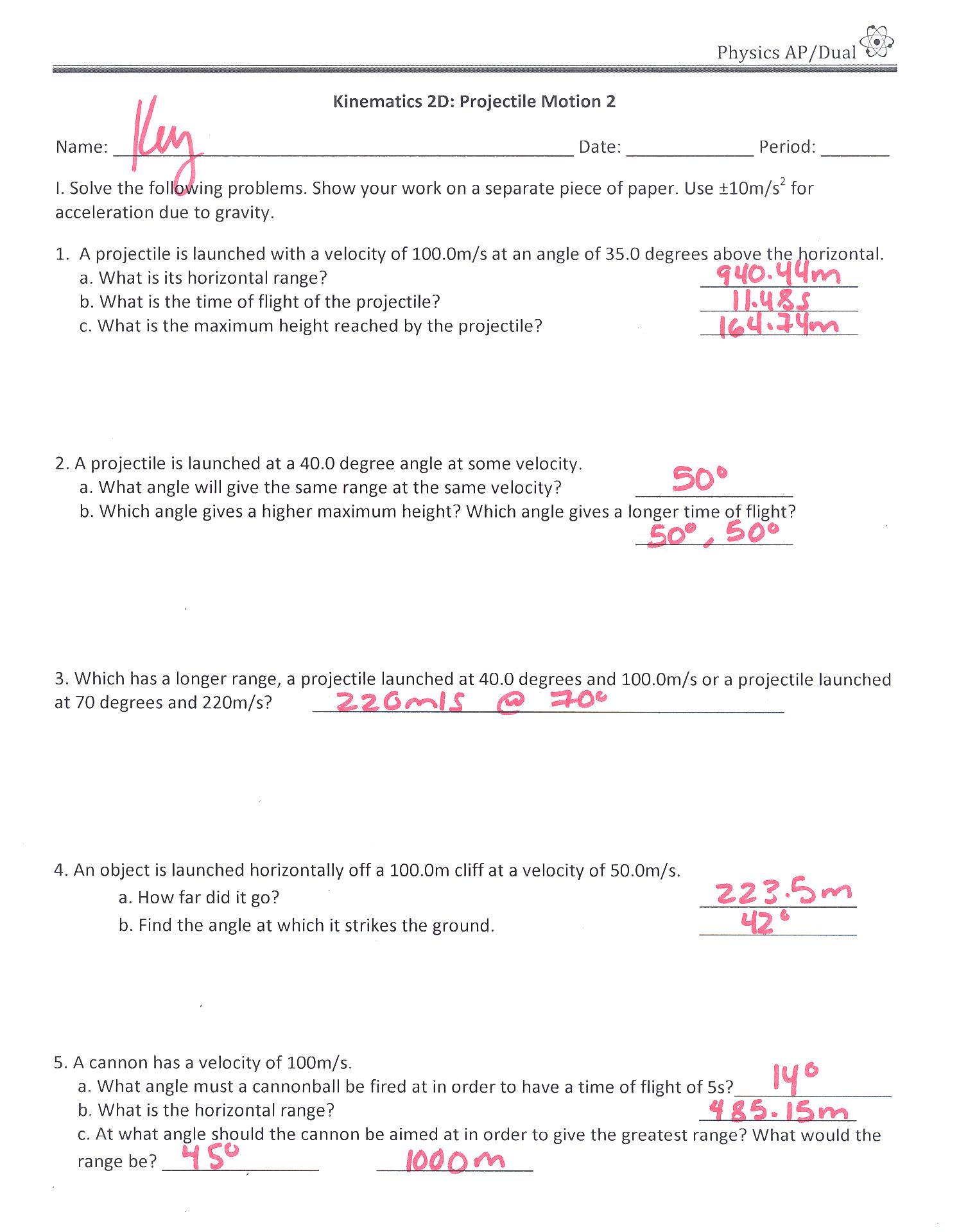 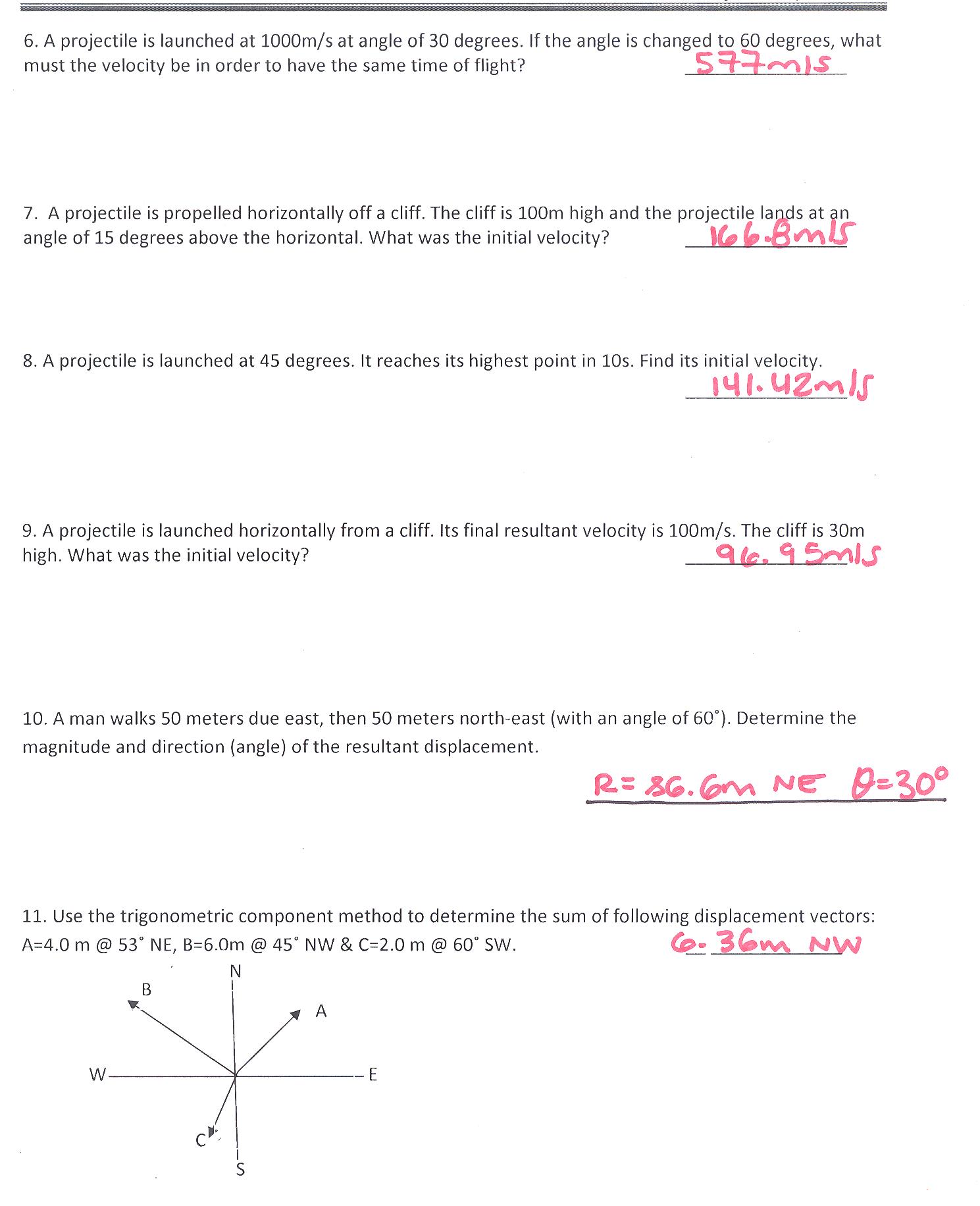 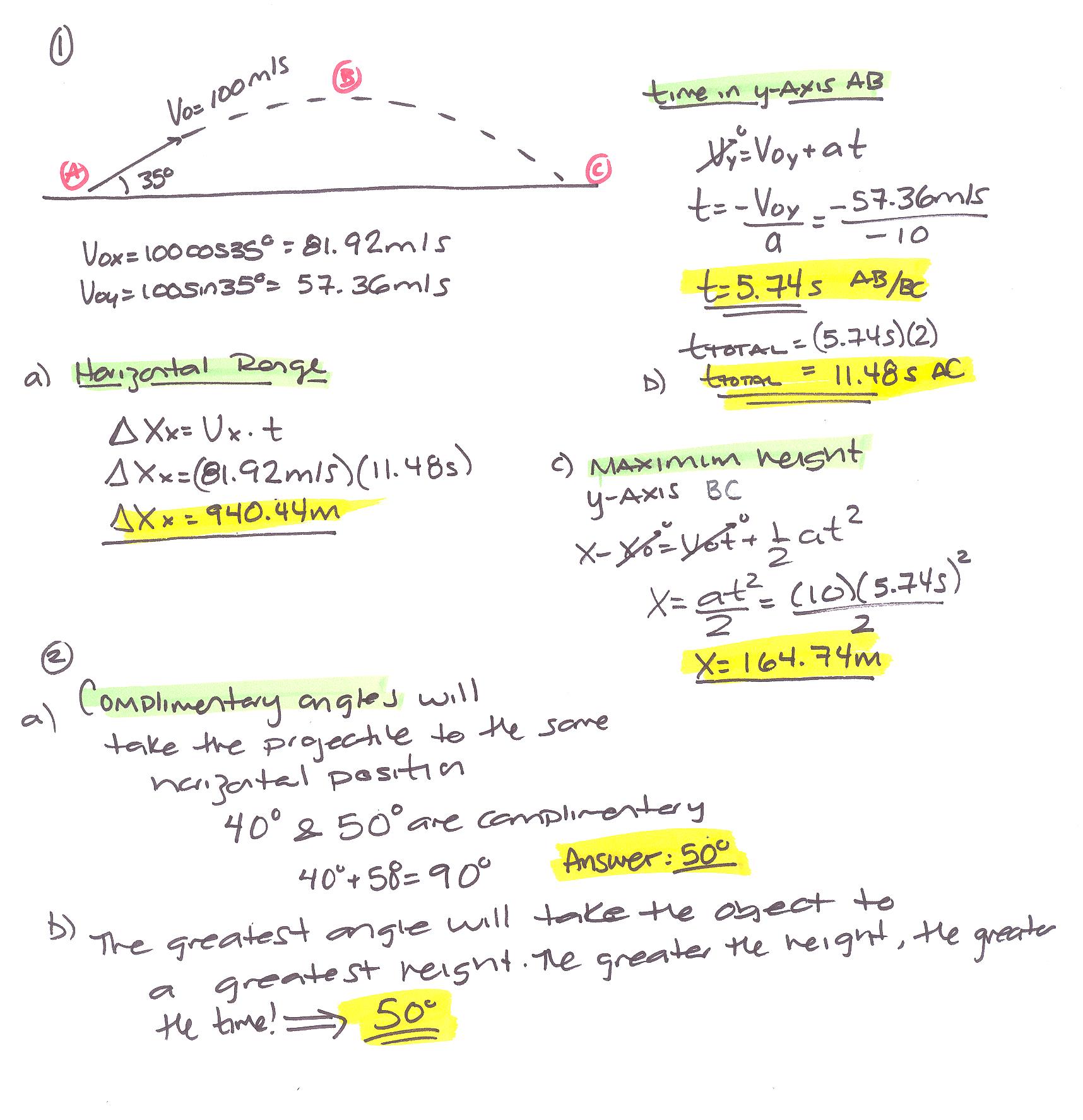 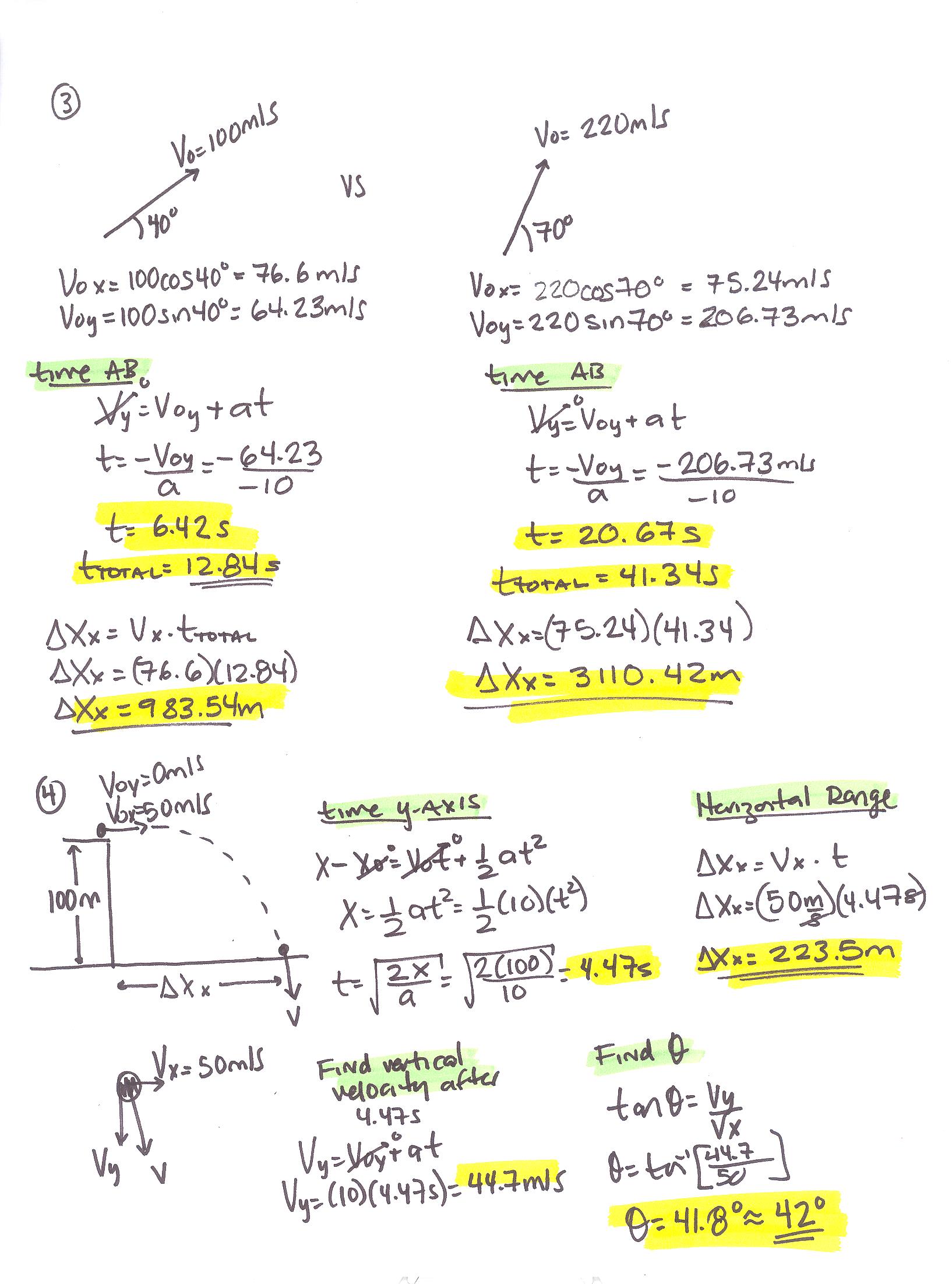 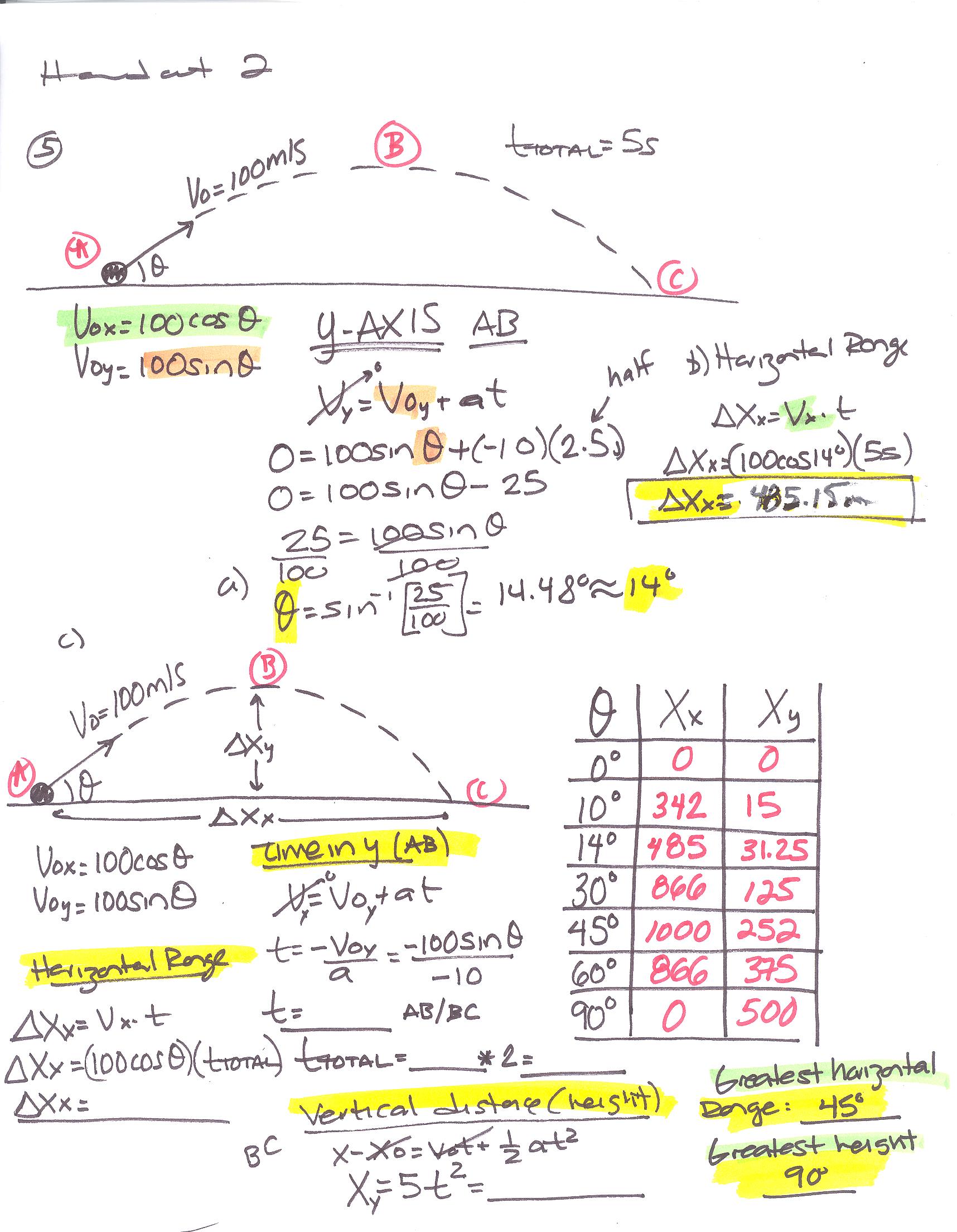 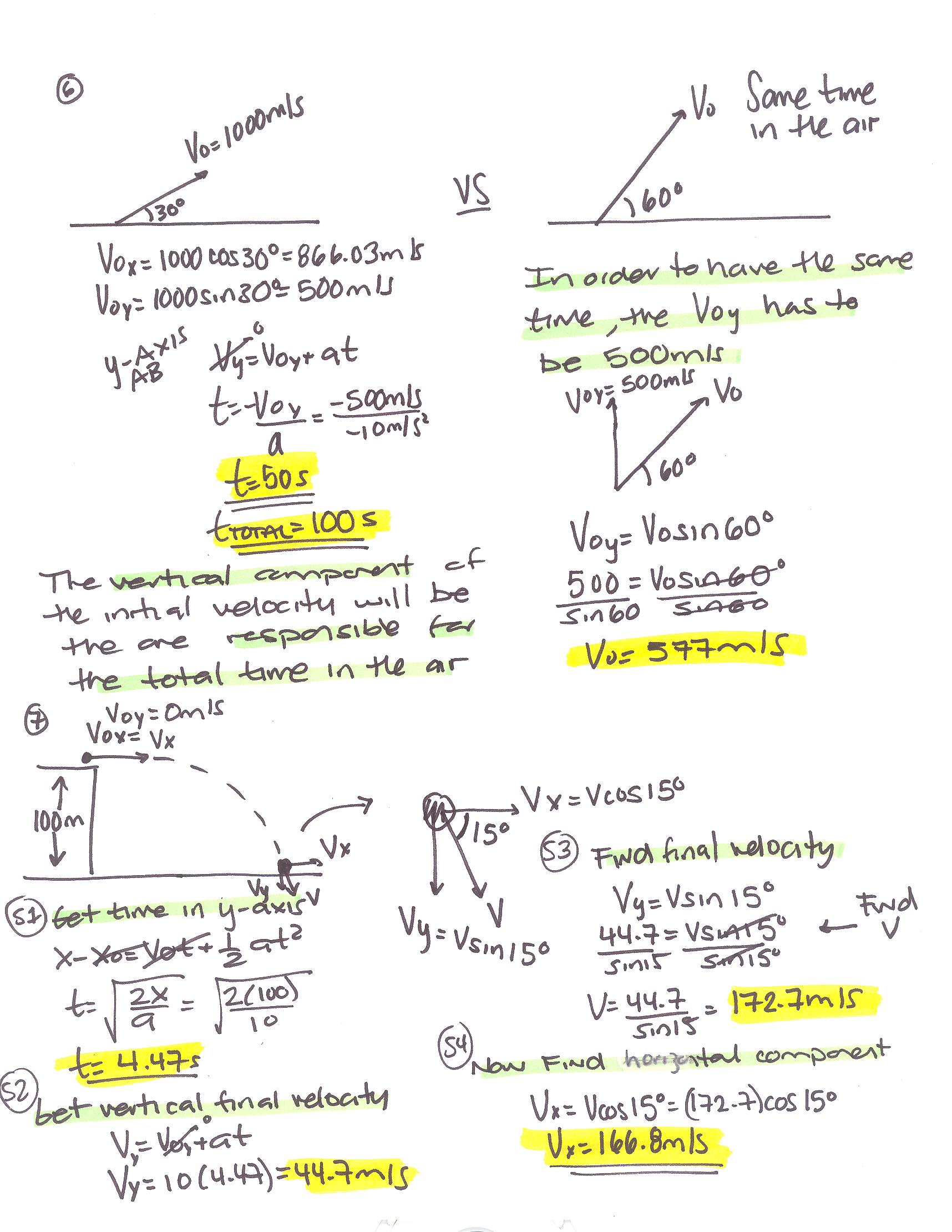 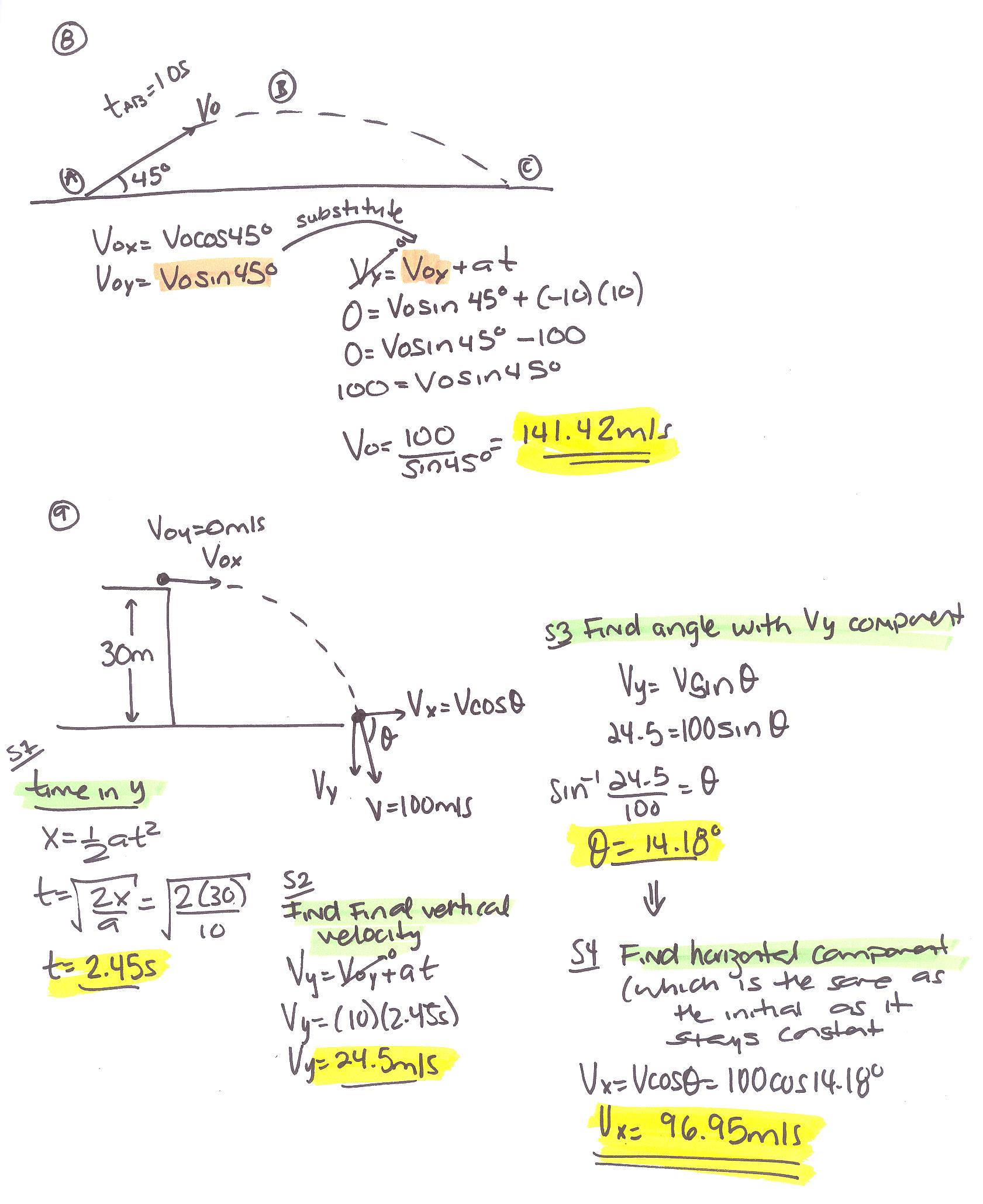 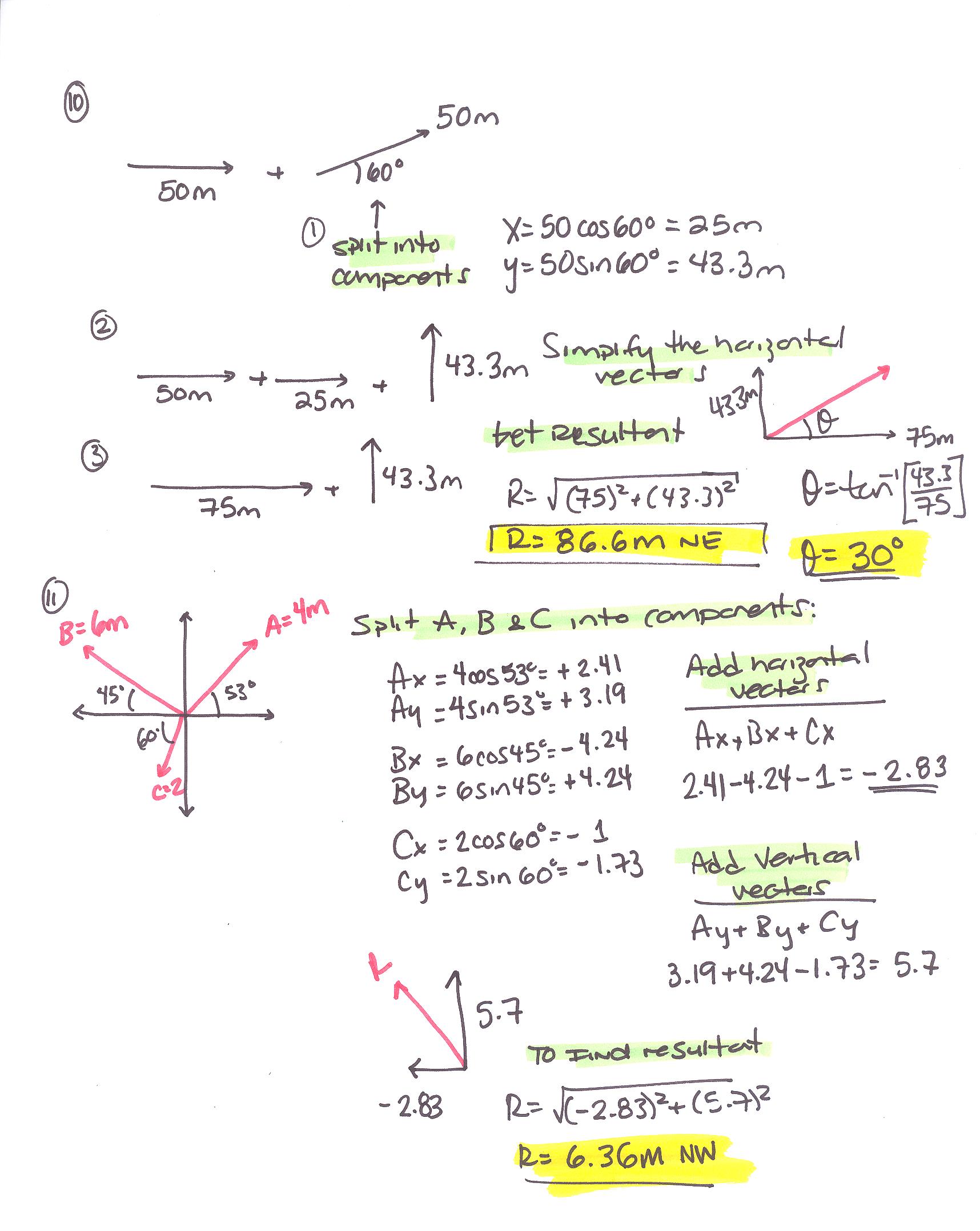 